CRONOGRAMA ESCOLHA VAGAS ACT 201710/02 – Centro Administrativo – Secretaria Municipal de Educação14h30min – Educação Infantil;15h00min – Anos Iniciais;15h30min – Arte, Educação física, Inglês, História e Ciências;16h00min -  Segundo Professor.13/02 – Inicio das aulas nas Unidades Escolares e CEI’s da Rede Municipal de Ensino;Paulo Lopes, 09 de fevereiro de 2017.VANESSA PEREIRASecretaria Municipal de Educação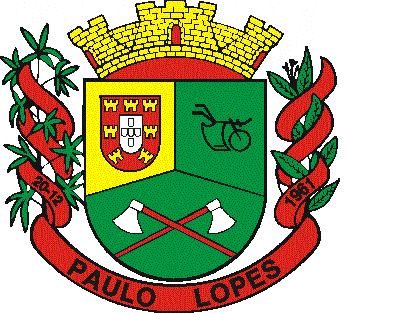 